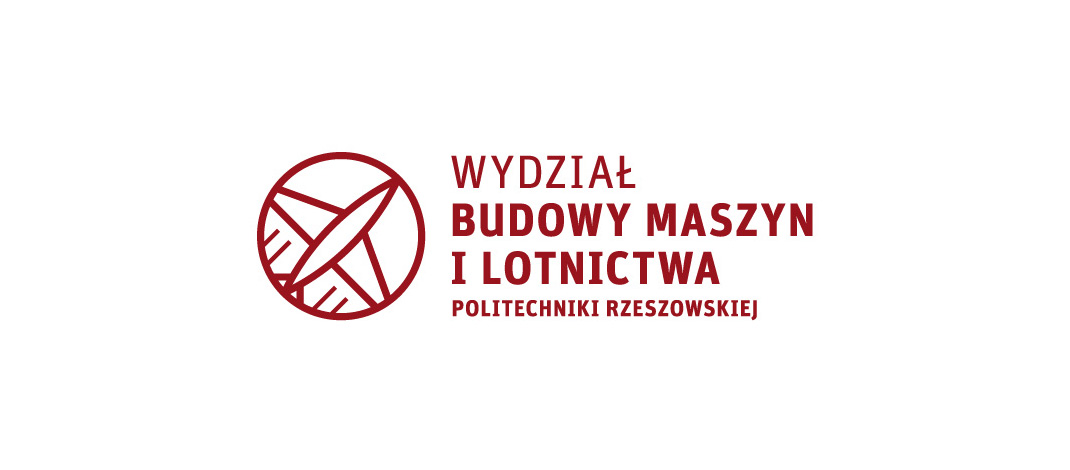 WYDZIAŁ BUDOWY MASZYN I LOTNICTWA		POLITECHNIKA RZESZOWSKAAL. POWSTAŃCÓW WARSZAWY 8, 35-959 RZESZÓWSZCZEGÓŁOWY ZAKRES INFORMACJI NIEZBĘDNYCH DO PRZEKAZANIA ŚRODKÓW FINANSOWYCH W RAMACH PROGRAMU „DOKTORAT WDROŻENIOWY” Dane osobowe kandydata starającego się o przyjęcie na studia doktoranckie i udział w projekcie Doktorat Wdrożeniowy:imię (imiona) i nazwisko;rok urodzenia;numer PESEL, a w przypadku jego braku nazwa i numer dokumentu potwierdzającego tożsamość;numer telefonu;adres e-mail.Dane partnera przemysłowego:nazwa i siedziba podmiotu, który zatrudnia lub zatrudni osobę przyjętą na studia doktoranckie w ramach programu Doktorat Wdrożeniowy;przedmiot działalności podmiotu, który zatrudnia lub zatrudni osobę przyjętą na studia doktoranckie w ramach programu Doktorat Wdrożeniowy, określony zgodnie z Polską Klasyfikacją Działalności (PKD);opis działalności firmy (co najmniej 250 słów).Informacje o projekcie doktorskim:proponowany temat projektu doktorskiego;dyscyplina naukowa: Informatyka / Automatyka i robotykaszczegółowy opis projektu doktorskiego (co najmniej 600 słów); powiązanie projektu doktorskiego z działalnością przedsiębiorstwa (co najmniej 200 słów);powiązanie projektu doktorskiego z celami polityki naukowej, naukowo-technicznej, innowacyjnej i społecznej państwa (co najmniej 150 słów);harmonogram realizacji badań;dane opiekuna ze strony uczelni (jeśli został ustalony): imię i nazwisko, adres email, numer telefonu;dane opiekuna ze strony partnera przemysłowego: imię i nazwisko, adres email, numer telefonu; słowa kluczowe.